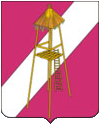    СОВЕТ СЕРГИЕВСКОГО СЕЛЬСКОГО ПОСЕЛЕНИЯ КОРЕНОВСКОГО РАЙОНА        РЕШЕНИЕ07 февраля 2019 года                                                                             № 	265		                                               ст. СергиевскаяО внесении изменений в решение Совета Сергиевского сельского поселения Кореновского района от 07 декабря 2018 № 257 «О бюджете Сергиевского сельского поселения Кореновского района на 2019 год»В соответствии с  постановлением главы администрации (губернатора) Краснодарского края от 29 января 2019 года № 19 «О повышении базовых окладов (базовых должностных окладов), базовых ставок заработной платы работников государственных учреждений Краснодарского края, перешедших на отраслевые системы оплаты труда, и о внесении изменения в постановление главы администрации (губернатора) Краснодарского края от 17 ноября 2008 года № 1152 «О введении отраслевых систем оплаты труда работников государственных учреждений Краснодарского края», Совет Сергиевского сельского поселения Кореновского района решил:1.Внести в решение Совета Сергиевского сельского поселения Кореновского района от 07 декабря 2018 № 257 «О бюджете Сергиевского сельского поселения Кореновского района на 2019 год» изменения, дополнив решение пунктом 11.1 следующего содержания:         «11.1. Произвести повышение на 5 процента фондов оплаты труда работников казенных учреждений и работников муниципальных бюджетных учреждений, перешедших на отраслевые системы оплаты труда, за исключением отдельных категорий работников  оплата труда которым повышена, в соответствии с Указом Президента Российской Федерации от 7 мая 2012 года № 597 «О мероприятиях по реализации государственной социальной политики», по постановлению главы администрации (губернатора) Краснодарского края от 09 октября 2017 года №764 с 1 января 2018 года.».        2. Настоящее решение вступает в силу со дня его опубликования и распространяется на правоотношения, возникшие с 01 января 2019 года.Глава Сергиевского сельского поселения Кореновского района                                                                  А.П. Мозговой